ПРАКТИЧЕСКАЯ РАБОТА №2. 13.09.2013.Устройство компьютера. Far Manager. WinSCP.Имя файла: DQ358078.Число нуклеотидов в последоательности: 7444.Я сложил написанные перед последовательностью количества нуклеотидов, тем самым проверив данные, написанные справа от последней строки генома.Я узнал, что это Human coxsackievirus A20.Характеристики моего компьютера:toshiba satellite l855-b2m (ноутбук)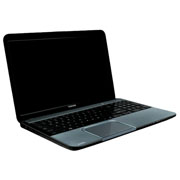 Программное обеспечение:Операционная система	 Microsoft  Windows 7 Home Basic 64-bit SP 1Процессор:Центральный процессор	 Intel Core i5 x86Индекс	 2450M Частота процессора	 2.5 ГГц Объём памяти:Тип оперативной памяти	 DDR3-1333 (PC3-10600) 2x667МГц Объем оперативной памяти	 4096 МБ Объем накопителя	 640 ГБ Сеть:Wi-Fi                 IEEE802.11nBluetooth	3.0 HSИзображение:Диагональ экрана	 15.6 " Разрешение и формат экрана	 1366 x 768 WXGA 16:9 Графический процессор: ATI Mobility Radeon HD 7670MНазвание ядра	Thames XT (Turks)Тип чипа	МобильныйТехнологический процесс, мкм	0.040Количество транзисторов, млн	716Частота ядра, МГц	600Кол-во блоков растровых операций (ROP)	8Количество текстурных процессоров (TMU)	24Количество универсальных процессоров	480Частота шейдерного домена, ГГц	0.6Количество текстур на пискел за проход	128Аппаратный T&L	+Тип памяти	DDR3Разрядность шины памяти, бит	128Частота памяти DDR3, МГц	800Пропускная способность памяти DDR3, Гб/с	25.6Скорость PCI Express, максимум	16x ver. 2.1Поддержка SLI/Crossfire	+ (до 2х видеокарт)Уровень анизотропной фильтрации	16xПолноэкранное сглаживание	Суперсэмплинг, Мультисэмплинг на повернутой сетке (RGMS). Возможность менять MSAA паттерны от кадра к кадру, антиалиасинг прозрачных текстур, СFAA (Custom Filter Anti-Aliasing), Morphological Anti-Aliasing (MAA)Коэффициенты SSAA	2х-8хЧисло сэмплов выборки MSAA	2x-24xПоддержка DirectX (версия)	11Вершинные шейдеры	5.0Геометрические шейдеры	5.0Пиксельные шейдеры	5.0Технологии вычислений общего назначения	DirectCompute11, OpenCL 1.1, ATI StreamТехнология вывода объемного изображения	AMD HD3DЧастота 1-го RAMDAC, МГц	400Поддержка DisplayPort	rev. 1.2Поддержка DualLink DVI	Да (для одного разъема)Технология вывода сигнала на несколько мониторов	ATI EyefinityПоддержка HDTV	1080p/1080i, поддерживается HDMI 1.4aПоддержка HDCP	1080pВстроенный аудиопроцессор	Есть, поддерживается 7.1 звук, Dolby TrueHD и DTS-HD Master AudioДОПОЛНИТЕЛЬНОЕ ЗАДАНИЕ.Так как мой компьютер - ноутбук, то его улучшить можно только, улучшив оперативную память, увеличив объём жёсткого диска. Но по данным параметрам меня компьютер полностью устраивает, поэтому я не вижу смысла в нём что-то менять.